NOTES FOR HORSE AND DONKEY EXHIBITORSENTRY CLOSING DATESHorse and Donkey:  Monday 21st August 2023Late entries will be accepted up to 4th September. Late entry fees are shown in brackets ().Competitors may enter additional classes on the day – CASH ONLY.No Member’s Discount for late entry or entry on the day. CLASS ENTRY FEESAll PAID-UP MEMBERS of the Romsey Agricultural & Horse Show Society (RAHSS) are entitled to reduced entry fees.Light Horse Entry fees - RAHSS Members £15, non-members £18 (£23).Jumping, Arena Eventing, Heavy Horse and Donkeys Entry Fees and Prizes –please see individual sections/classes for entry fees and prizes.PLUS A FIRST AID CHARGE OF £3 PER RIDER/HANDLERPlease note - this includes Heavy Horse and Donkey handlersPLEASE NOTE: Online entries are through “Showing Scene” – once entries open there will be a link on our website (www.romseyshow.co.uk). Payment will be taken through STRIPE. For postal entries, cheques should be made payable to: ‘The Romsey Show’, and should be sent with the entry form to “The Romsey Show Office, 4, The Old Carthouses, Broadlands, Romsey, Hants, SO51 9LQ” No entry will be accepted unless signed by the Exhibitor or authorised agent and the correct entry fee, including the appropriate first aid charge(s) for ALL riders/handlers, is paid in full.To allow classes to run to time class sizes may be limited.INSURANCECompetitors are required to have third party insurance cover for all riders, handlers and animals in their party. Any person under 16 years old must be accompanied/supervised by an adult when in charge of an animal. ENTRY TICKETSAdmission to the Main Showground will by Exhibitor Wristbands and will be provided on the basis of number of horses/ponies entered. Additional wristbands may be purchased at the special Exhibitors’ advanced rate of £16.00 with your entry. Wristbands and information will be posted 2 weeks before the show • 1 horse/pony entered - 2 wristband passes • 2 entered - 3 wristband passes • thereafter 1 wristband pass per additional horse/pony entered up to a maximum of 6 wristband passesHORSE BOX passes will only be issued to and only be valid for vehicles/trailers carrying horses or ponies. Due to limited parking, and for safety, other vehicles will be required to park in the FREE CAR PARK! 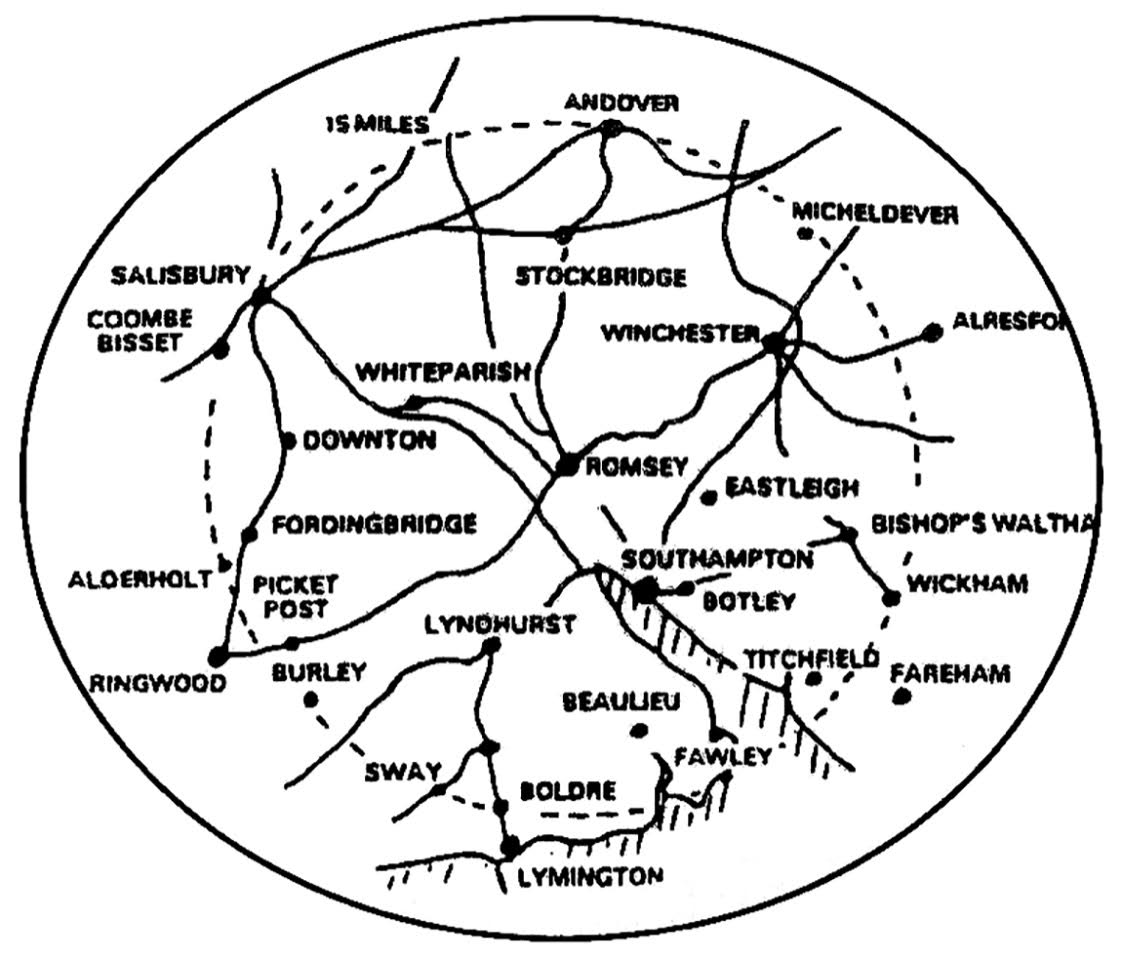 Sat-Nav Postcode for the showground horsebox entrance is SO51 9LB - coordinates N 50.9777°, W 001.4854° - what3words “trying.liquid.examples”PRIZES AND AWARDSThe society will award 1st – 6th place rosettes at the judges’ discretion. Championship and Reserve rosettes and cards will be awarded in each championship.A local rosette will be awarded to the best exhibit in each horse/pony class which is the property of an exhibitor living within a 15-mile radius of the Town Hall, Romsey. Those eligible must wear a WHITE arm band.Unless otherwise stated, prize money for the Light Horse Section is as follows:In Hand classes – 1st £20, 2nd £15, 3rd £10Ridden Classes – 1st £25, 2nd £20, 3rd £15Prize money cards MUST be completed by the winner and returned to the Horse Secretary’s tent on the day of the show. The money will be paid by BACS to the winner’s bank account after the show. This may take up to 2 weeks. CUPS AND TROPHIESWinners of the Society’s cups and trophies must collect them from the Chief Awards Steward at the Main Show Secretary’s area before leaving the Showground, as they cannot be sent after the show. An engraver will be available at the Showground where cups and trophies can be engraved at a small charge. All cups and trophies must be returned to the Secretary, clean and undamaged by the 1st August the following year. Please do not take cups and trophies unless you can guarantee to return them safely by hand or registered post by the above date.For any further information, additional prize lists or entry forms, please contact:The Secretary, 4 The Old Carthouses, Broadlands, Romsey, Hants. SO51 9LQ Tel: (01794) 517521